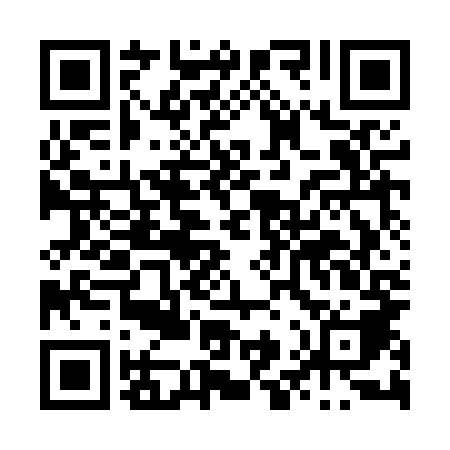 Ramadan times for Lisiogora, PolandMon 11 Mar 2024 - Wed 10 Apr 2024High Latitude Method: Angle Based RulePrayer Calculation Method: Muslim World LeagueAsar Calculation Method: HanafiPrayer times provided by https://www.salahtimes.comDateDayFajrSuhurSunriseDhuhrAsrIftarMaghribIsha11Mon4:044:045:5911:463:375:345:347:2312Tue4:014:015:5711:463:385:365:367:2513Wed3:593:595:5511:463:405:385:387:2714Thu3:563:565:5211:453:415:395:397:2915Fri3:543:545:5011:453:435:415:417:3116Sat3:513:515:4811:453:445:435:437:3317Sun3:483:485:4511:443:465:455:457:3518Mon3:463:465:4311:443:475:475:477:3719Tue3:433:435:4011:443:485:485:487:3920Wed3:403:405:3811:443:505:505:507:4121Thu3:373:375:3611:433:515:525:527:4322Fri3:353:355:3311:433:535:545:547:4523Sat3:323:325:3111:433:545:565:567:4724Sun3:293:295:2811:423:565:575:577:5025Mon3:263:265:2611:423:575:595:597:5226Tue3:233:235:2411:423:586:016:017:5427Wed3:203:205:2111:414:006:036:037:5628Thu3:183:185:1911:414:016:056:057:5829Fri3:153:155:1611:414:026:066:068:0130Sat3:123:125:1411:414:046:086:088:0331Sun4:094:096:1212:405:057:107:109:051Mon4:064:066:0912:405:067:127:129:082Tue4:034:036:0712:405:087:137:139:103Wed4:004:006:0512:395:097:157:159:124Thu3:573:576:0212:395:107:177:179:155Fri3:533:536:0012:395:127:197:199:176Sat3:503:505:5812:395:137:217:219:207Sun3:473:475:5512:385:147:227:229:228Mon3:443:445:5312:385:157:247:249:259Tue3:413:415:5112:385:177:267:269:2710Wed3:383:385:4812:375:187:287:289:30